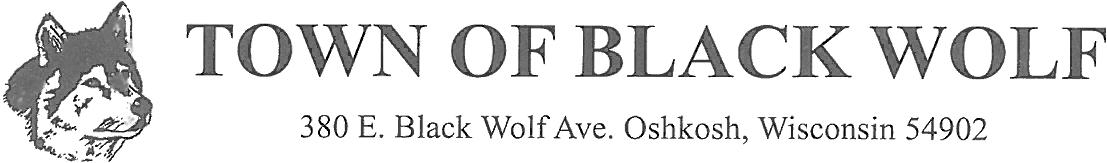 PUBLIC NOTICEThe Town of Black Wolf, Town Board, has cancelled their monthly meeting which was scheduled for Monday, April 13, 2020 at the Black Wolf Town Hall located at 380 East Black Wolf Avenue. Next regular scheduled meeting will be May 11, 2020.MEETINGCANCELLEDDue to a lack of current actionable items.Office: 920.688.1404www.townofblackwolf.comemail: info@townofblackwolf.com